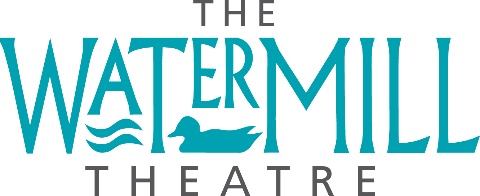 Job DescriptionJob Title: 		Distribution Assistant
Department:		Marketing
Responsible to: 	Marketing ManagerBackground
The Watermill Theatre has developed a reputation as one of Britain’s leading regional theatres and this year, celebrates fifty years as a professional producing house. From its beautiful home in the small Berkshire village of Bagnor near Newbury, work has been created that is admired around the world. As well as West End and Broadway transfers, Watermill productions have toured to 6 continents across the globe, performing in places as varied as New York, Nepal and Barbados. Over 65,000 people attend shows or one-off events at The Watermill each year, where some 12 new productions are staged annually, ranging from Shakespeare and musicals to classics, new plays and youth theatre productions.

Purpose of the Job
The Watermill Theatre is looking for a motivated, reliable and efficient Distribution Assistant to join their friendly team. You will support the work of the Marketing Department in reaching new audiences and promoting their events and activities by distributing printed material including brochures, flyers and posters within Newbury and the surrounding areas.Principal ResponsibilitiesTo distribute theatre marketing material to distribution outlets in an agreed area
To recruit new distribution outlets and to add details to the distribution database
Monitor and maintain off-site displays of publicity materials (print, posters etc) 
To send brochures, twice a year, to a database of arts and leisure organisations
To maintain and update event listing websites with details of The Watermill’s shows and events every six months
To be an ambassador for The Watermill Theatre in the local community

Person SpecificationEssential
- Proven ability to work independently and to use own initiative
- Motivated and positive attitude 
- Flexible approach with good time management skills
- A friendly and professional manner
- An interest in theatre
- Full clean driving licenceDesirable
- The role will involve driving the theatre’s van, so a minimum of five years driving   experience is desirable but not essential.
- An interest in the arts, culture and/or charity sector
- Good IT skills and competency using Excel 
Outline of Terms and Conditions

Contract: Permanent Contract subject to successful completion of a 13 (thirteen) week probationary period.Hours: 5.5 hours per week which may be worked flexibly, subject to negotiation. However, you may be required to work further reasonable hours, or such flexible shift patterns as are necessary for the proper performance of your duties, taking into consideration The Watermill Theatre performance patterns and touring schedules.Rate of Pay: £8.78 per hourHoliday: 5.6 weeks paid holiday a year rising to 6.6 weeks after five full years of service calculated on 5.5 hours a week.Sick Pay, Maternity/Paternity leave: Statutory

How to Apply
Please download and complete the Application Form and Equal Opportunities Form and return to: Rosie English c/o Julie Pearson, Administration Secretary admin@watermill.org.uk

Watermill Theatre and Restaurant
Bagnor
Newbury
Berkshire
RG20 8AE
The Watermill Theatre is committed to being an equal opportunities employer